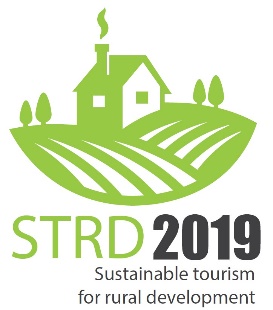 PROGRAMMEVers. 190131Thursday, 14th-February Joint evening event with the Seminar on Experiential Tourism during the same day.Public roundtable, declaration, etc. together with representatives from the Experiential Tourism seminar  -   tbd   (in relaxed format)Friday, 15th-FebruarySimultaneous interpretation to and from Italian, English, and French    TimeProgramme item9:00Inauguration and welcome notes 9:10Challenges for rural areas:  digitalization, demography, accessibilityDigitalization – Ms. Marie-Noël Neven, Smart Eco-VillagesActive Ageing – Mr. Silvio Bonfiglio, AGE Platform and AncescaoAccessibility of tourism services – Mr. Ivor Ambrose, Managing Director ENATPractical case:  EGWA – European Greenways – Mr. Roberto Rovelli / Mr Gianpaolo Cirone10:40Coffee break11:00Opportunities for rural areas through tourism:  landscape, authenticity, nature, new markets for local produceNature Parks – BirdLife International, Ms Federica LuoniLandscape association – Mr. Patrick WormsDistribution of eco and local products – Mr. Alberto Palacios, Farmidable Practical case:  ProLoco UNPLI – N.N. 12:30Lunch13:30Ways forward:  Smart territories, new CAP, local and cross-sectorial cooperation  ELARD – Ms Kirsten Birke-LundDG Agriculture – Ms. Karolina JasinskaRural Entrepreneurship hubs – O’Gonnelloe/Ireland, Mr. Peadar CaseyPractical case:  Ms. Federica Burini – University of Bergamo15:00Coffee break / Opening of the Fair15:30High-level RoundtableMinistry of Agriculture and Tourism (IT) – tbcMs Mercedes Bresso - European Parliament N.N. Rep of COPA-CogecaMr. Gérard Peltre - MERMr. Tim Fairhurst – ETOA and NET (European Tourism Industry umbrella)17:00Winners Marketplace - Conclusions17:30 Closure